FACULTAD DE INGENIERÍA 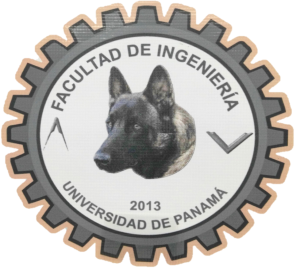 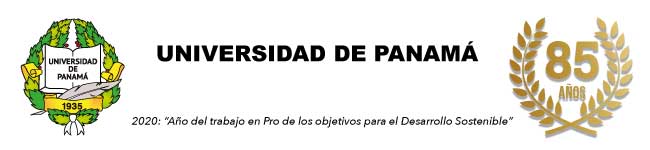 Escuela de Ingeniería en Topografía y Geodesia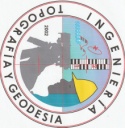 Diplomado enVALUACIÓN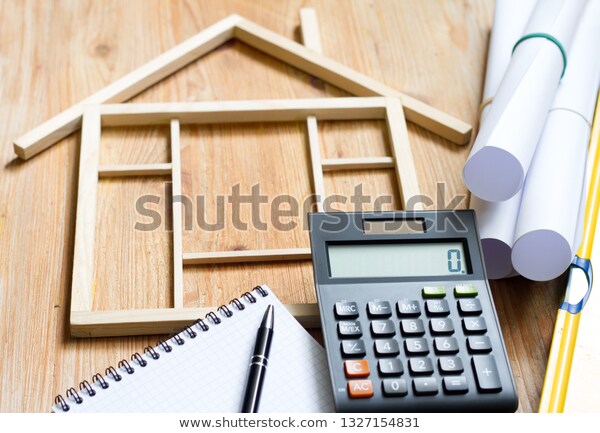 Diseñado por:Prof. Ing. Rolando Cerrud BallesterosEN VA Sede en donde se ofrecerá:  Panamá, Centro UniversitarioDr. Harmodio Arias Madrid                                        Panamá, Julio de 202111. PLAN DE ESTUDIOS:Mód.NOMBRE DEL MÓDULOHORASHORASHORASHORASHORASHORASTOTALDEHORASNOMBRE DEL FACILITADORMód.NOMBRE DEL MÓDULOPRESENCIALESPRESENCIALESPRESENCIALESNO PRESENCIALESNO PRESENCIALESNO PRESENCIALESTOTALDEHORASNOMBRE DEL FACILITADORMód.NOMBRE DEL MÓDULOTeóricasPrácticasTotalesTeóricasPrácticasTotalesTOTALDEHORASNOMBRE DEL FACILITADOR1Valuación Inmobiliaria80804412Prof. Ing. Rolando Cerrud B.2Matemática Financiera básica80804412Profa. Ing. Nicsa Saavedra3Derechos y Registro de Propiedad80804412Profa. Ing. Nicsa Saavedra4Análisis de variables80804412Prof. Ing. Rolando Cerrud B.5Métodos de valuación80804412Prof. Ing. Rolando Cerrud B.6Geomática para valuadores80804412Profa. Ing. Nicsa Saavedra7Valuación Medio Ambiental80804412Prof. Ing. Rolando Cerrud B.8Métodos econométricos y estadísticos80804412Prof. Ing. Rolando Cerrud B.9Valuación y Calidad80804412Prof. Arq. Roberto Gutiérrez10Valuación con fines Hipotecarios80804412Prof. Arq. Roberto GutiérrezTOTALES80008004040120